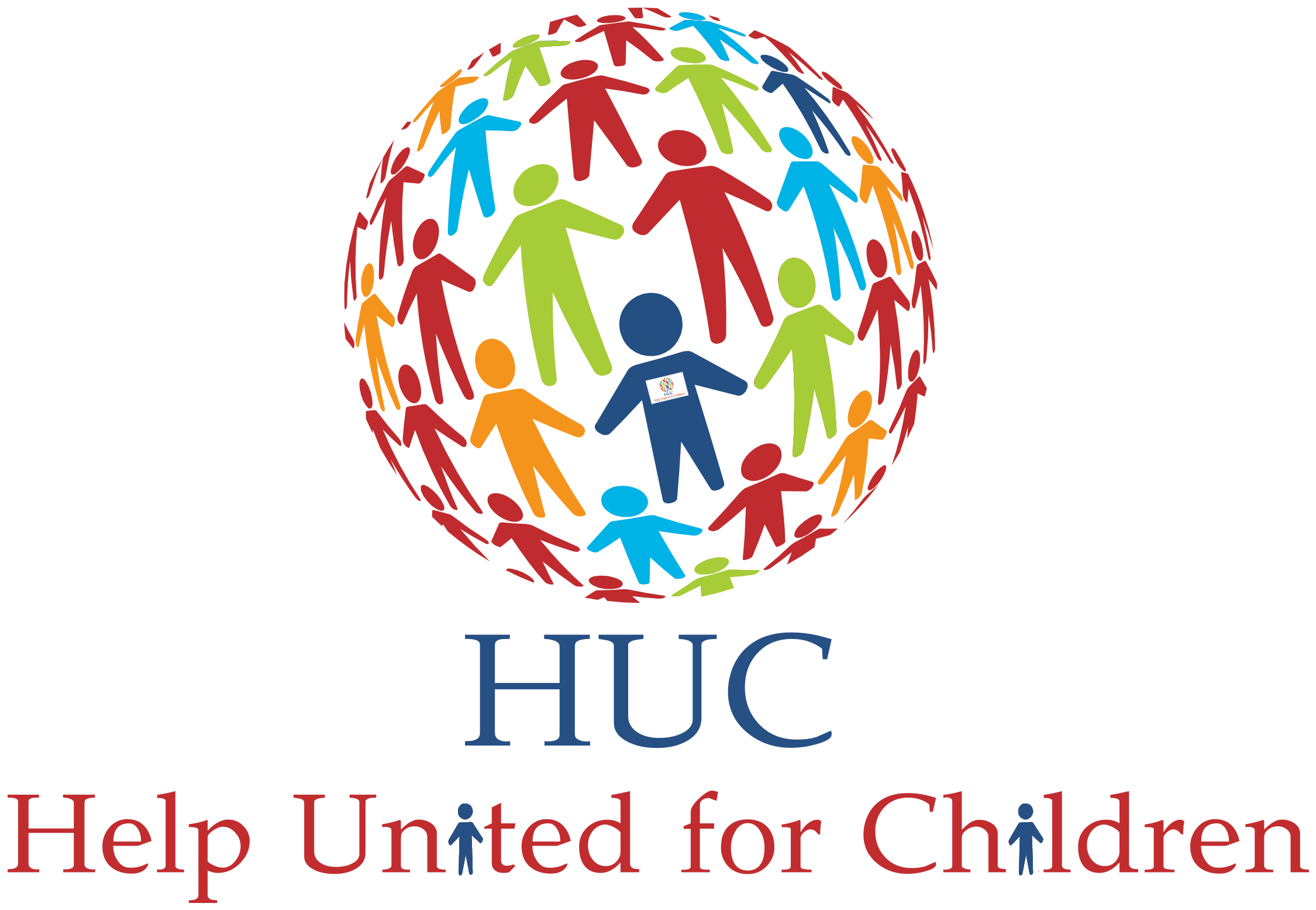 Stiftung zur Unterstützung von hilfsbedürftigen, krebskranken Kindern und JugendlichenAntrag auf UnterstützungsleistungAntragstellerName                         _____________________________________________Strasse                       _____________________________________________PLZ/Ort                    _____________________________________________Telefon                      _____________________________________________E-Mail                       _____________________________________________BankverbindungKontoinhaber           _____________________________________________IBAN-Nummer        _____________________________________________SWIFT-BIC-Nr.       _____________________________________________Angaben Unterstützungsempfänger (Kind/Jugendlicher)Name                           ____________________________________________Geburtsdatum           ____________________________________________        
Diagnose, Beschreibung der Krankheit und jetziger Krankheitszustand_________________________________________________________________________________________________________________________________________________________________________________________________________________________________________________________________________Stiftung zur Unterstützung von hilfsbedürftigen, krebskranken Kindern und JugendlichenFamiliäre und finanzielle Verhältnisse (als Nachweis ist eine Budgetaufstellung beizulegen)____________________________________________________________________________________________________________________________________________________________________________________________________________________Begründung der benötigten Unterstützung________________________________________________________________________________________________________________________________________________________________________________________________________________________________________Benötigter Unterstützungsbetrag_____________________________________________________Bei welchen Organisationen wurde bereits um Unterstützung angefragt? (inkl. social media, gofundme.org etc.)_____________________________________________________Ich bestätige hiermit, dass alle gemachten Angaben, Abschriften und Beilagen vollständig und korrekt sind und der Wahrheit entsprechen_______________________                     _______________________
Unterschrift			     Ort und Datum